AUFGABE: Bearbeite mindestens folgende Aufgaben: alle GLOSSAR– 2 x GESTALTEN – 4 x SCHREIBEN. ThemenAufgabenbearbeitet:Kapitel 1 & 2 (S. 7-25)

erledigen bis: 
21.10.2020GESTALTEN 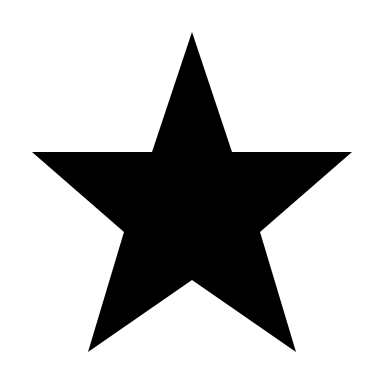         Erstelle ein Schaubild mit den wichtigsten Personen (Ben, Laurie, …).        Trage in das Schaubild ein (z.B. mit Pfeilen), in welcher Beziehung sie zueinanderstehen.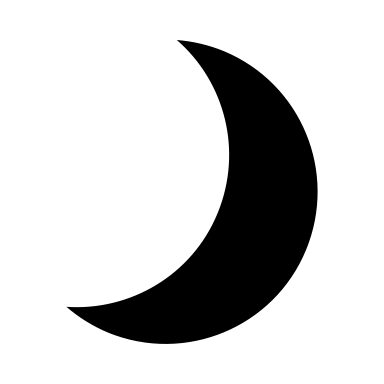 Kapitel 1 & 2 (S. 7-25)

erledigen bis: 
21.10.2020SCHREIBEN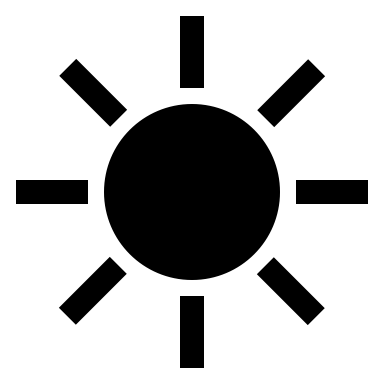         Ben und Laurie diskutieren darüber, ob alle Deutschen in der Zeit des Nationalsozialismus in Deutschland (1933-1945) „Nazis“ gewesen sind und damit verantwortlich für den Tod vieler Menschen. Ben sagt, die Deutschen hätten nach der Zeit gesagt, sie hätten nur Befehle ausgeführt. Laurie findet, dass das keine Entschuldigung ist (S. 23). Wie siehst du das? Begründe!Kapitel 1 & 2 (S. 7-25)

erledigen bis: 
21.10.2020GLOSSAR
Erkläre in deinem Glossar die Begriffe zur NS-Zeit – recherchiere hierzu!:        Adolf Hitler, Nazi, Nazipartei (NSDAP) (- alle S. 17)       Psychopath (S. 17), Vernichtungslager (S. 19), Gaskammern (S. 18)       „Rasse“, „Herrenrasse“ (S: 18), „Endlösung der Judenfrage“ (S. 18)Kapitel 3 & 4 (S. 27 – S. 41)erledigen bis:29.10.2020GESTALTEN         Gestalte eine Mitgliedskarte für die Welle. Kapitel 3 & 4 (S. 27 – S. 41)erledigen bis:29.10.2020GLOSSARErkläre in deinem Glossar den Begriff/Beruf:        Historiker:in (S. 37)Kapitel 5-8 (S. 43-85)erledigen bis:5.11.2020SCHREIBEN       Kapitel 6: Findest du es gut, dass David auch andere (z.B. aus einem Football-Team) in die Welle aufnimmt? Begründe!       ODER Kapitel 8: Kannst du Lauries „ungutes Gefühl“ verstehen? Was würdest du an ihrer Stelle tun? Begründe und entwickle Ideen!Kapitel 5-8 (S. 43-85)erledigen bis:5.11.2020GLOSSAR
Erkläre in deinem Glossar die Begriffe:        Disziplin (S: 43), Dr. Frankenstein (S. 72), manipulieren (S. 76)       militaristisch (S. 68), Individuum/Individuen (S. 69)       „Macht durch Disziplin“ (S. 43), „Macht durch Gemeinschaft“ (S. 59)Kapitel 9 & 10 (S. 87-104)erledigen bis: 12.11.2020SCHREIBEN      Schulleiter Owens befürchtet, die Welle könnte „außer Kontrolle geraten“. Was meint er damit? Was könnte deiner Meinung nach passieren? Schreibe deine Gedanken auf.Kapitel 9 & 10 (S. 87-104)erledigen bis: 12.11.2020GLOSSAR
Erkläre in deinem Glossar die Begriffe:       Pantomime (S. 91)       Indoktrinieren (S.96)       Repertoire (S. 91)Kapitel 11-13 (S. 107-133)erledigen bis: 26.11.2020GESTALTEN      In Kapitel 11 wird beschrieben, wie Ben und Eric Flugblätter als Werbung für die Welle austeilen. Gestalte das Flugblatt/Plakat!
        ODER In Kapitel 13 treffen sich einige Redakteur:innen der Schüler:innenzeitung „Ente“, um eine Sonderausgabe zur Welle fertig zu stellen. Fertige ein mögliches Titelblatt für diese Sonderausgabe an, welches eine kritische Haltung zur Welle zum Ausdruck bringen soll und das Interesse der Betrachter:innen für den Inhalt weckt.Kapitel 11-13 (S. 107-133)erledigen bis: 26.11.2020SCHREIBEN       Verfasse den Leitartikel von Laurie für die Schüler:innenzeitung, in dem sie vor der Welle warnt und ihre Mitschüler:innen aufwecken will.Kapitel 11-13 (S. 107-133)erledigen bis: 26.11.2020GLOSSAR
Erkläre in deinem Glossar die Begriffe:        „Alles gerät aus den Fugen.“ (S. 119)       Kaserne (S. 120)       „Macht durch Gemeinschaft“, „Anne Franks Dachkammer“ (S. 120)Kapitel 14-16 (S. 133-169)SCHREIBEN/GESTALTEN
Ben will unbedingt, dass die Schüler:innen aus der Welle etwas lernen. Was könnte er tun, um das Experiment doch noch zum Guten zu wenden? Entwickele verschiedene Ideen in einer Mindmap.erledigen bis:3.12.2020GLOSSAR
Erkläre in deinem Glossar die Begriffe:        Rabbi(ner), „wie in Trance“ (S. 167)       Auschwitz, rekrutieren (S. 163)       Jugendbrigade (S. 163)Kapitel 17 (S. 171-180)erledigen bis: 10.12.2020SCHREIBEN
       Stell dir vor, die Schüler:innen in der Aula hätten anders reagiert. Verfasse ein alternatives Ende für den Roman. Kapitel 17 (S. 171-180)erledigen bis: 10.12.2020SCHREIBEN      Verfasse einen Tagebucheintrag von Robert, nachdem er mit Ben Essen gegangen ist. Wie hat Robert die Welle erlebt? Was sind jetzt seine Wünsche, Ängste, Sorgen? Wie war das Gespräch mit Ben Ross?Kapitel 17 (S. 171-180)erledigen bis: 10.12.2020GLOSSAR
Erkläre in deinem Glossar die Begriffe zur NS-Zeit:        verleugnen (S. 176)       „Urteilskraft beweisen“ (S. 178)       Faschismus (S. 176)Interessiert an der wahren Geschichte?         Lies das Interview mit dem „echten Ben Ross“ – dem Lehrer Ron Jones. Schreibe eine Stellungnahme (oder eine Erörterung mit Pro und Contra) zu diesem Zitat: 
„Die Welt wird nicht bedroht von den Menschen, die böse sind, sondern von denen, die das Böse zulassen.“ (Albert Einstein, zitiert auf S. 185)